HOMILIE
Wij, de verloren schapenMatteüs 25,31-40 en Ezechiël 34,11-1723 november 2014Pol Hendrix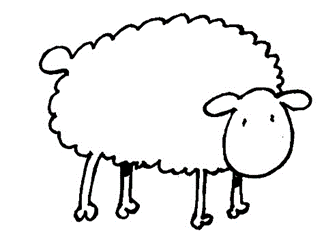 En daarna richt de koning zich tot degenen die links van hem staan opgesteld, maar dat stuk heb ik u bespaard.  U kan zich dat trouwens makkelijk voorstellen: hetzelfde maar dan met hen die dat alles ‘niet’ hebben gedaan.  Om te eindigen met eeuwige verdoemenis.  U begrijpt dat ik liever niet in mineur wilde eindigen, zodat de woorden ‘dit is de blijde boodschap’ u weer niet zouden doen gniffelen.  Nee, de woorden die zouden moeten blijven hangen zijn de woorden waarmee ik wél heb geëindigd: ‘alles wat ge aan de minsten van mijn broeders hebt gedaan, hebt ge aan mij gedaan’.  Wat zou ik daaraan nog kunnen toevoegen? …… Vermits er geen antwoord komt op mijn vraag, zal ik u nog even meenemen naar de eerste lezing, die als het ware het spiegelbeeld is van het evangelie.  Terwijl in het evangelie de klemtoon ligt op wat óns te doen staat, gaat het in de tekst van de profeet Ezechiël over wat Gód voor ons doet.  Ook bij de profeet wordt het beeld van de schapen gebruikt.  Het is een aanklacht tegen de religieuze leiders die hun verantwoordelijkheden niet opnemen, waarna God zegt dat hij dan zelf herder zal zijn voor zijn kudde.  Hij zal omzien naar zijn schapen, Hij zal ze in veiligheid brengen wanneer ze zijn afgedwaald, Hij zal ze weiden, Hij zal ze laten rusten, Hij zal het vermiste schaap opzoeken en terugbrengen, Hij zal het gewonde schaap verzorgen en het zieke schaap genezen en Hij zal recht doen aan het ene schaap tegenover het andere.  Dit alles omdat niemand anders het doet; althans volgens de observatie van de profeet!Maar laten we bij dit alles vooral niet struikelen over de twee grote struikelblokken die we bij lezing tegenkomen.  Het eerste is dat van het beeld van de schapen.  Wat in Jezus’ wereld een alledaags gegeven was – herders met hun kudden, je kwam ze overal tegen – is dat in onze tijd helemaal niet meer en wij hebben het daarenboven vooral moeilijk om onszelf te zien als een kuddedier.  Het is een mooi beeld, maar we zijn er teveel van vervreemd om te kunnen zeggen dat het beeld ons helpt om beter te begrijpen wat Jezus eigenlijk bedoelt.  Integendeel!Het tweede struikelblok is dat van God die zelf herder wordt en blijkbaar alles in onze plaats doet.  Alsof wij gewoon maar God zijn gang moeten laten gaan en dan komt alles in orde.  We mogen nooit verwachten dat God het van ons overneemt wanneer het voor ons te moeilijk is of teveel of wanneer we er onze voeten aan vegen.  Het heeft geen zin om in ons gebed God om dergelijke tussenkomst te vragen, ook al staat er in het evangelie dat aan ieder die vraagt zal gegeven worden.  Er zal wel gegeven worden, maar niet wat u vraagt!  Het is mijn ervaring dat God heel actief aanwezig is, maar wat Hij doet, doet Hij nooit buiten ons om.Onwillekeurig stellen wij ons God voor als een menselijke persoon, net zoals al onze andere relaties.  Wij kunnen bijna niet anders en er is eigenlijk ook niks mis mee.  Maar we moeten er ons wel bewust van blijven dat het maar een voorstelling is.  Zoals ik zei, ervaar ik God elke dag en heel bewust.  Als God er niet was, zou ik niet weten van welk hout pijlen maken – als ik dat al zou willen.  Ik ervaar mijn leven – hét leven – als een godsgeschenk, waar ik heel dankbaar om ben.  En ik ben bijzonder dankbaar dat God met mij veel geduld heeft.  Hij heeft mij immers ook een geweten gegeven, omdat Hij mij – en elke andere mens – de vrijheid heeft gegeven om mijn eigen weg te zoeken, met vallen en opstaan.  Het leven is immers een wordingsproces.  Zoals ik vorige zondag al zei: “als het zijn niet langer ‘worden’ is, dan houdt het op te zijn”!  Toch weerhoudt mijn vrijheid mij er niet van om Gods aanwezigheid te voelen, als een stuwende kracht van binnenuit, zowel als het appel dat van anderen uitgaat.  Natuurlijk heb ik ook de vrijheid om te ontkennen dat God bestaat, maar ik heb zelf nog nooit reden gevonden om dat te doen, integendeel!Ik heb zelf geen moeite met het beeld van de herder en ook niet met het beeld van de koning, maar in het evangelie zit toch ook een grote struikelblok en dat is de opdeling van de mensen in schapen en bokken, in goeden en slechten.  U hebt gelijk om het daar moeilijk mee te hebben!  Er zijn geen goede en slechte mensen.  Er zijn alleen mensen die van God de vrijheid hebben gekregen om goed en kwaad te verrichten.  Ook hier mogen we de beeldspraak niet verwarren met de werkelijkheid.  Maar de vrijheid die we hebben, kan niet losgemaakt worden van de verantwoordelijkheid die we voor elkaar hebben.  Wij zijn geen brave kuddedieren die alleen maar doen wat de herder verlangt.  Wij zijn eerder – ieder op eigen wijze – losgebroken schapen die denken dat ze zelf ook wel een goeie wei kunnen vinden.  En op die manier hébben we ook heel wat goeie weien gevonden!  Maar we konden er altijd vanuit gaan dat de herder naar ons op zoek was.  Je zou kunnen zeggen dat het tijdperk waarin wij nu leven het tijdperk van de verloren schapen is.  Voor herders is dat een serieus lastig gegeven ...  En nu verwacht je dat ik weer iets kritisch ga zeggen over de kerk, maar nee, toch niet – … ik dénk het alleen maar!Hebt u liever het beeld van de koning of liever dat van de herder?  Voelt u zich eerder thuis in een schaapsstal of toch liever in een koninkrijk?  Het maakt niet uit, zolang het maar gaat over uw relatie met God en dus met uw naasten, want … ‘alles wat ge aan de minsten van mijn broeders hebt gedaan, hebt ge aan mij gedaan,’ zegt de koning in de beeldspraak, zegt Christus in het evangelie, zegt God in ons leven.  En of u zichzelf nu beschouwt als een braaf kuddedier of als een verloren schaap, zolang we maar beseffen dat de Herder er altijd voor ons is, hoe goed ge uzelf ook kunt verstoppen …